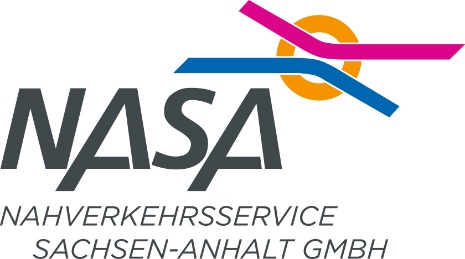 Bewerbungsbogen zum InteressenbekundungsverfahrenBitte füllen Sie im Rahmen des Interessenbekundungsverfahren das Dokument aus und senden uns dieses bitte als PDF-Dokument anschließen an folgende E-Mail-Adresse: wibe@nasa.deAngaben zur FirmaBitte füllen Sie die untenstehende Tabelle mit den Angaben zu ihrer Firma aus.Angaben zu ReferenzprojektenAngaben zum ersten ReferenzprojektAngaben zum zweiten ReferenzprojektAngaben zum dritten Referenzprojekt – wünschenswert ist ein Projekt im ÖPVAngaben zur Durchführung der WirtschaftlichkeitsbetrachtungWie haben Sie vor die Betrachtung vorzunehmen. Bitte senden Sie uns dafür eine Präsentation zu oder nutzen Sie das untenstehende Textfeld für Ihre Ausführungen.Angaben zu den Kosten und der geschätzten Dauer der WirtschaftlichkeitsbetrachtungBitte geben Sie an, wie hoch die geschätzten Kosten und der zeitliche Umfang der Wirtschaftlichkeitsbetrachtung sind.Firma:Ansprechpartner:Straße, Hausnummer:Postleitzahl, Ort:Telefon:E-Mail:Webseite:Name der FirmaAnsprechpartner vom ReferenzprojektDauer des ProjektesKurzer ÜberblickName der FirmaAnsprechpartner vom ReferenzprojektDauer des ProjektesKurzer ÜberblickName der FirmaAnsprechpartner vom ReferenzprojektDauer des ProjektesKurzer ÜberblickGeschätzte KostenZeitlicher Umfang